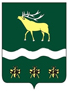 Российская Федерация Приморский крайЯковлевский муниципальный районМУНИЦИПАЛЬНЫЙ КОМИТЕТНОВОСЫСОЕВСКОГО СЕЛЬСКОГО ПОСЕЛЕНИЯРЕШЕНИЕ     04 июня 2021  года                 с. Новосысоевка                   № 30 -НПА«О внесении изменений в решение муниципального комитета от 21.06.2017 г. № 78-НПА «Об утверждении Порядка размещения на официальном сайте органа местного самоуправления представляемых лицами, замещающими муниципальные должности Новосысоевского сельского поселения, сведений о доходах, расходах, об имуществе и обязательствах имущественного характера, сведений об источниках получения средств»             В соответствии  с Федеральным законом от 25 декабря 2008  № 273-ФЗ «О противодействии коррупции», Федеральным законом от 06.10.2003  № 131-ФЗ «Об общих принципах организации местного самоуправления в Российской Федерации», Указом  Президента РФ от 08.07.2013  № 613 (в редакции  Указа от 10.12.2020 № 778),  протестом прокурора Яковлевского района от 29.04.2021 № 7-2-2021, руководствуясь Уставом Новосысоевского сельского поселения, муниципальный комитет Новосысоевского сельского поселенияРЕШИЛ:          1. С доводами, представленными в  протесте прокурора Яковлевского района от 29.04.2021 № 7-2-2021 на решение муниципального комитета от 21.06.2017 года № 78-НПА «Об утверждении Порядка размещения на официальном сайте органа местного самоуправления представляемых лицами, замещающими муниципальные должности Новосысоевского сельского поселения, сведений о доходах, расходах, об имуществе и обязательствах имущественного характера, сведений об источниках получения средств» (в редакции решений от 10.10.2017 № 89-НПА, от 07.12.2017 № 99-НПА), согласиться.         2. Внести в решение муниципального комитета Новосысоевского сельского поселения от 21.06.2017 года № 78-НПА «Об утверждении Порядка размещения на официальном сайте органа местного самоуправления представляемых лицами, замещающими муниципальные должности Новосысоевского сельского поселения, сведений о доходах, расходах, об имуществе и обязательствах имущественного характера, сведений об источниках получения средств»  следующие изменения:    в Приложении  (Порядке) к решению  пункт 1.2.4. изложить в следующей редакции:«1.2.4. сведения об источниках получения средств, за счет которых совершены сделки (совершена сделка) по приобретению земельного участка, другого объекта недвижимого имущества, транспортного средства, ценных бумаг  (долей участия, паев в уставных (складочных) капиталах организаций),  цифровых финансовых активов, цифровой валюты, если общая сумма таких сделок ( сумма такой сделки) превышает общий доход лица, замещающего муниципальную должность, и его супруги (супруга) за три последних года, предшествующих отчетному периоду.».         3. Настоящее решение подлежит опубликованию в печатном общественно-информационном издании Новосысоевского сельского поселения «Новости поселения» и размещению на официальном сайте администрации Новосысоевского сельского поселения.4. Настоящее решение вступает в силу со дня его официального опубликования. ГлаваНовосысоевского сельского поселения                                            А.В. Лутченко